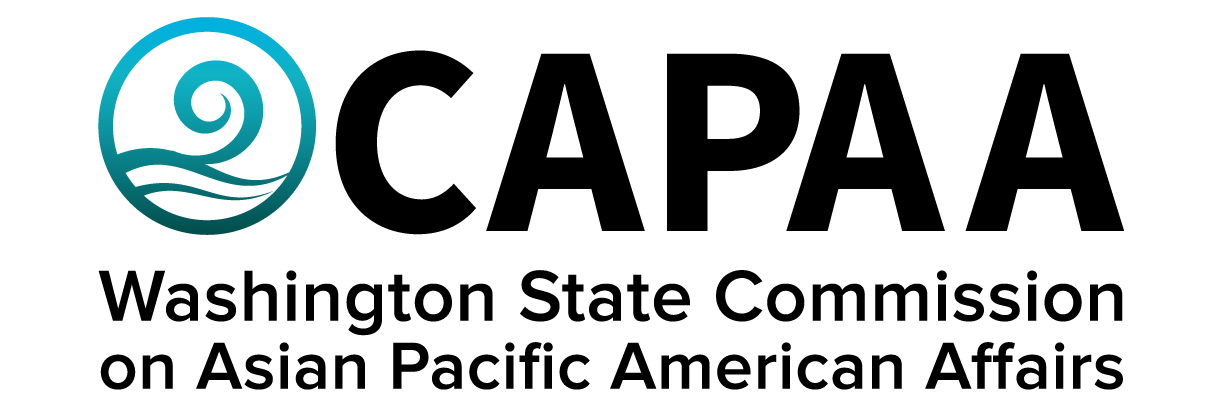 Staff ReportSaturday, March 23, 2024Prepared by:Executive Director Toshiko HasegawaProject Manager K’gnausa YodkerepaupraiProject Coordinator Brenda O’BrienMarch Public Board Meeting: VirtualImproving the well-being of Asian Pacific Americans by examining issues, advancing advocacy, and ensuring access to government. Staff ReportMarch 23, 2024Staff report to the Commission covering activities, progress, and updates from January 27, 2024 to March 22, 2024.STAFF AND COMMISSIONER ACTIVITYCommissioner Activity: Commissioners were not asked to submit activity reports for this quarter. They will submit activity reports for an extended period of January 13, 2024 to May 30, 2024 for the June board meeting. Total events reported = N/A; FINANCE FY24 Supplemental Budget Decision Package Requests:The 2024 Supplemental Budget provided CAPAA with $31,000 to cover the cost of a necessary total website rebuild as well as the $4,000/yr annual maintenance and hosting services provided by WA Tech. If the maintenance cost changes over time then we can update our assumptions and go back for an increase in the future.CAPAA in excellent financial condition. To date, the agency is projected to underspend its FY24 appropriation by $39k if it is approved.Sponsorships: Note: Because of the limit on sponsorship-related spend, CAPAA will only grant applications to first-time applicants who meet all criteria. Five requests for sponsorship were received in this period. One was approved for the closing reception for “Interwoven” being hosted by Asians for Collective Liberation in Spokane. It will take place at the end of May (final date TBD) at either the Magic Lantern Theater or the Spokane Public Library.  Four other requests were denied to due to being organizations or events CAPAA has funded before, or because the requested sponsorship amount exceeded our limit. Details for all requests can be found in Appendix below.CAPAA’S GOLDEN CELEBRATIONGold Sponsors: $15,000 (3)Silver Sponsors: $6,000 (2)Bronze Sponsors: $11,000 (11)Community Sponsors: $1,000 (4) In-kind donations: $1,500 (2)Ticket sales: $21,240 (238) Exhibitors: $350 (4)Advertisers: $1,000 (2)Additional Expenses:Venue: $3075Leis: $1378Photographer: $413Videographer for event: $1,500Vignette: $5000Graphic Designer: $5,100Performer and Awardees accommodations: $430Photo booth: $1000Asia Pacific Cultural Center Contract: $24,000Awards $412Revenue over expenditures: $9,992Awards: Executive Committee opted to award Assunta Ng with the Lifetime Achievement AwardREQUIRED EQUITY TRAININGSThe Department of Enterprise Services has developed the training, A Path Toward Equity: Disrupting Structural Racism through Awareness and Belonging, to provide a foundational training for all executive branch state employees and appointed Commissioners. The course aims to develop shared understanding and language around diversity, equity, and inclusion and help employees gain skills necessary for a respectful and inclusive workplace. Brenda has provided the information necessary to login and take the training. Contact her directly if you need additional support. The training includes a prerequisite viewing of the documentary, “Who We Are: A Chronicle of Racism in America”, which must be completed prior to registering for the DEI foundational training modules. Commissioners are also part of CAPAA’s agency Pro-Equity, Anti-Racism (PEAR) team – and are required to watch the orientation video. The video can be accessed here: 2022 PEAR Team Orientation Recorded Session - YouTubeUPCOMING EVENTSSaturday, March 234:30 – 7:30 Golden CelebrationKing County - Highline College, Bldg. 8, Mt. Townsend Room2400 S 240th St, Des Moines, WA 98198Saturday, May 4AA & NHPI Heritage Month11:00 – 6:00 pmSeattle Center      May 24, 25, or 26 (TBD)      Interwoven Closing Reception      Time TBD      Magic Lantern Theater or Spokane Public LibrarySaturday, June 810:00 – 2:00 Spokane County - Spokane Convention Center334 W Spokane Falls Blvd, Spokane, WA 99201Saturday, September 2110:00 – 2:00 Kitsap County - Filipino American Association of Kitsap County1240 Sheridan Road, Bremerton, WA, United States, WashingtonSaturday, November 1610:00 – 2:00 Snohomish County - Everett Community College2000 Tower St, Everett, WA 98201Appendix I: Sponsorship Requests